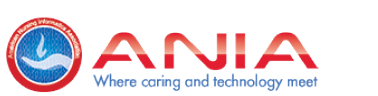 Minutes from ANIA ChapterChapter Name:SCeNICDate:07/12/2019Time:1:00 pmLocation:OnlinePresiding:Karen DriggersAttendance:Karen Driggers, Christine Page, Kelly Boyd, Claudia SubjectBackgroundAction/ReferralPresident ReportPassed ANCC Informatics Certification!!Received email from national attorney with offer to complete 990Unable to login to bank account due to security questionsGetting IRS information together, is waiting on being able to access bank accountKelly to update questions and notify Karen of updateKaren and Claudia to go to BB&T to add signature to account and make sure Lucy has been removedPresident Elect ReportUpdated chapter websiteSecretary ReportUpdated April member list and sent welcome emails to new membersHas not received June member listUpdate May member list and send welcome letters to new membersAdd bio to websiteUpdate welcome letter from Vice President to President-ElectOutstanding BusinessIRS Tax FilingFundraising opportunities—vendor donationsNeed to get non-profit status back New BusinessCancel chapter meeting for next weekFocus on November eventBoard open to accepting members at largeGrow engagementInclude members from other healthcare systemsAdd invitation on website and via emailKelly to cancel next week’s chapter meetingKaren to talk with HIMSS president about SCeNIC presence at HIMSS conferenceKaren to reach out to Mark for ANIA merch for conferenceChristine to craft email to invite members at large to boardKelly to post to website and send to members after group approvalNext Meeting:Board: August 9, 2019Respectfully submitted: